]\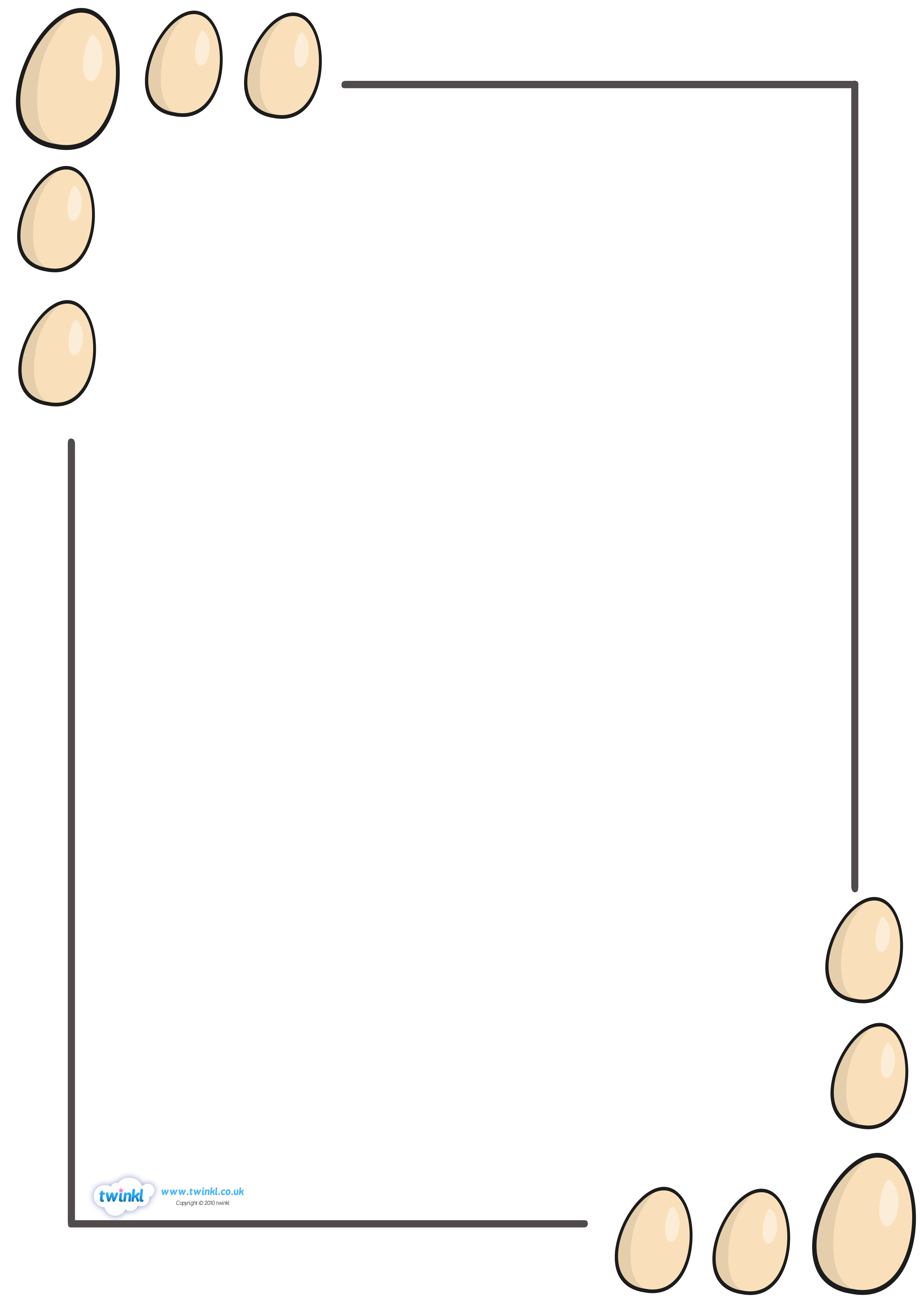 Oviparous!(Tune: Three Blind Mice)Oviparous, oviparous!They hatch from eggs.They hatch from eggs.Living creatures that swim in the seas,Birds that fly to the top of the trees,Those who slither or buzz like the bees:Oviparous, oviparous!